Important Financial Documents Checklist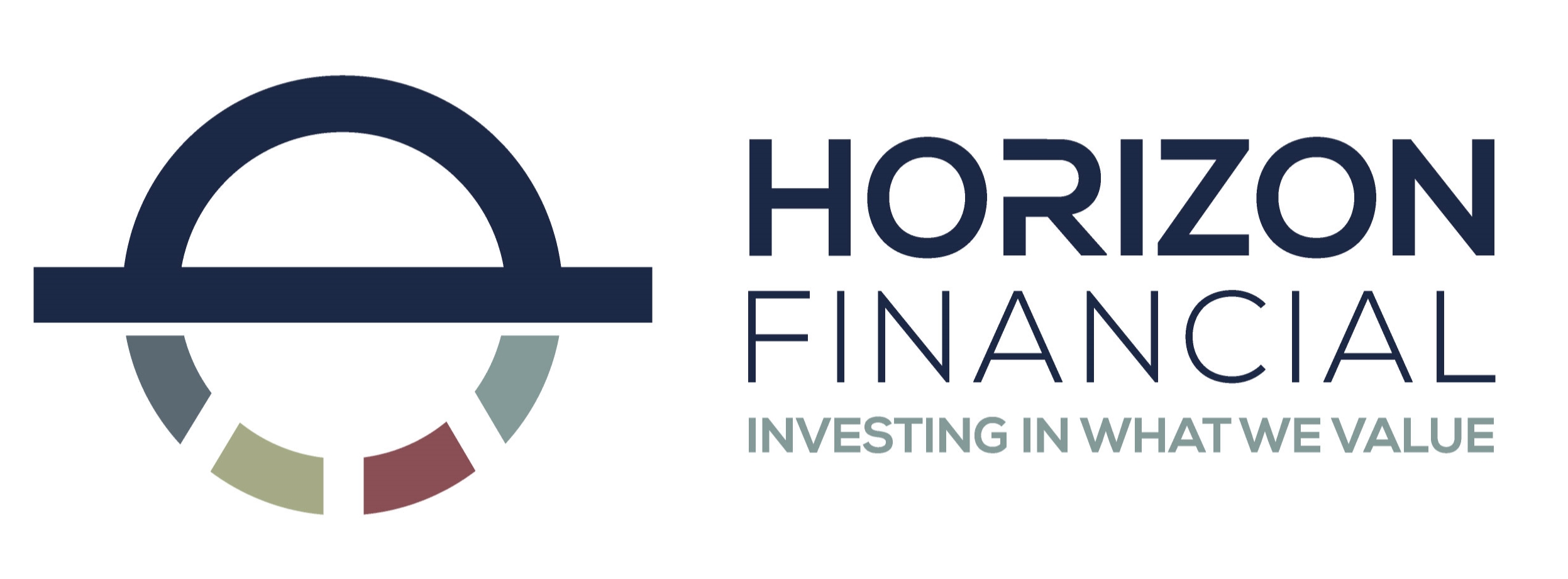 When you meet with a financial planner, you will probably be asked to bring the following types of documents. These documents will be used to tailor a financial plan to meet your life goals. If you have questions, please contact us at (304) 760-8715 or at info@wvhfs.com.Retirement Planning DocumentsRecent IRA, 401(k), 403(b), TSA statementsEmployee benefits programDeferred comp and stock option agreementsPension and profit-sharing statementsSocial Security Statements from ssa.govTax Planning DocumentsTax returns for last yearW-2 and a recent pay stubEstimated taxesEstate Planning DocumentsSummary of your will, living will, durable powers of attorney and health care powersLiving trustsFinancial DocumentsSavings account statementsMutual fund statementsBrokerage account statementsInvestment documentsLoan documentsList of stocks held outside of brokeragesPartnership agreementsAsset Protection DocumentsLife insurance policies and statementsMedical, homeowners and auto insurance policies and statementsDisability, umbrella, and long-term care insurance policiesAnnuity policies and statements 